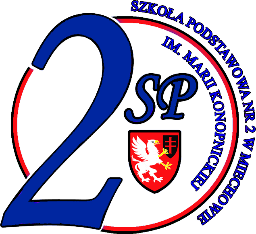 ZAPROSZENIE       Serdecznie zapraszamy uczniów Państwa szkoły do wzięcia udziału w Międzyszkolnym Konkursie Wiedzy o Niemczech, który odbędzie się 16 kwietnia 2024 roku o godzinie 9.00 w Szkole Podstawowej nr 2 im. Marii Konopnickiej w Miechowie.        Prosimy o zapoznanie się z regulaminem konkursu i pisemne lub telefoniczne zgłoszenie udziału Państwa szkoły do dnia 10 kwietnia br. wraz z podaniem listy uczestników.Osoba udzielająca szczegółowych informacji oraz przyjmująca zgłoszenia:Agnieszka Czarnecka, tel. 505163534, aczarnecka@sp2.miechow.euREGULAMIN MIĘDZYSZKOLNEGO KONKURSU  WIEDZY O NIEMCZECH1. Cele Konkursu:- propagowanie nauki języka niemieckiego,- poszerzenie wiedzy o Niemczech,- rozwijanie uzdolnień i umiejętności językowych uczniów,- aktywizacja kulturalna uczniów.  2. Konkurs przeznaczony jest dla uczniów klas siódmych i ósmych szkół podstawowych.3. Konkurs odbędzie się 16.04.2024 r. o godz. 9.00 w budynku Szkoły Podstawowej nr 2         im. Marii Konopnickiej w Miechowie, os. Sikorskiego 15A. 4. Jedna szkoła może być reprezentowana przez maksymalnie 3 uczniów.5. Zadania konkursowe w formie pisemnej zostaną opracowane w oparciu o przygotowaną broszurę informacyjną.6. Każdy uczestnik Konkursu przedstawia przed rozpoczęciem zmagań konkursowych podpisane oświadczenie rodziców. (załącznik nr 1)6. Ogłoszenie wyników oraz wręczenie dyplomów i nagród odbędzie się 16.04.2024 r.            ok. godz. 12.00 w budynku szkoły.Serdecznie zapraszamy i życzymy sukcesów!